INDICAÇÃO Nº 968/2019Indica ao Poder Executivo Municipal estudos para a realização de capinação e limpeza em ambos os lados do RIO que corta o bairro São Joaquim, neste município.Excelentíssimo Senhor Prefeito Municipal, Nos termos do Art. 108 do Regimento Interno desta Casa de Leis, dirijo-me a Vossa Excelência para sugerir que, por intermédio do Setor competente, sejam realizados estudos para a realização de capinação e limpeza em ambos os lados do RIO que corta o bairro São Joaquim, neste município.Justificativa:Em visita aos munícipes, a reclamação da falta de manutenção na entrada principal do bairro Avenida Porto Ferreira e também do lado da Av. Rafard foi uma constante junto ao vereador.O mato está muito alto e tem oferecido insegurança aos moradores que solicitaram a capinação e limpeza das “beiradas do rio”, no campo de futebol e na praça de bem estar que é muito utilizada pelos moradores.Plenário “Dr. Tancredo Neves”, em 15 de março de 2019.                                                        Celso Ávila (PV)      -vereador-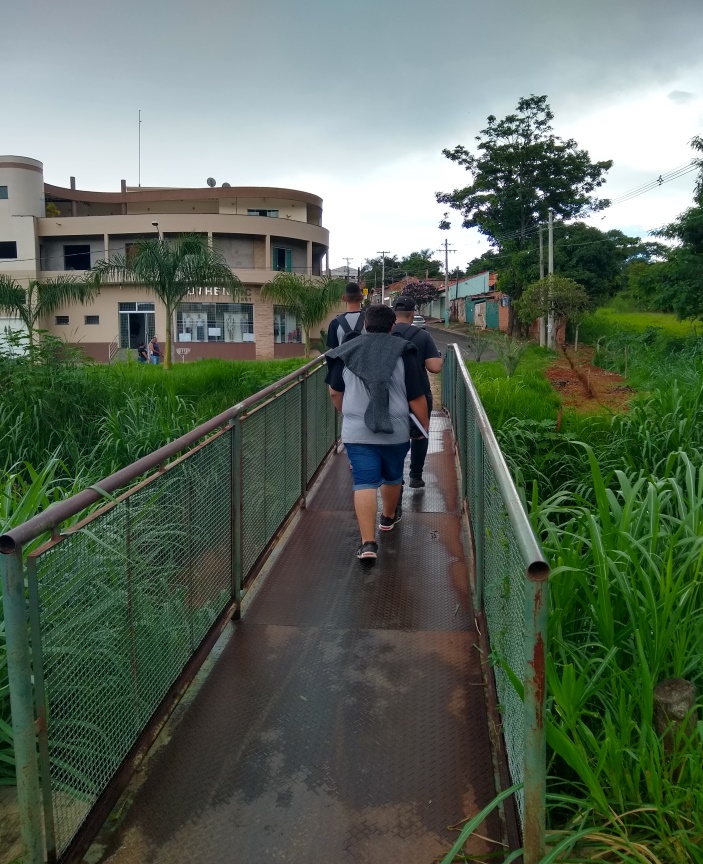 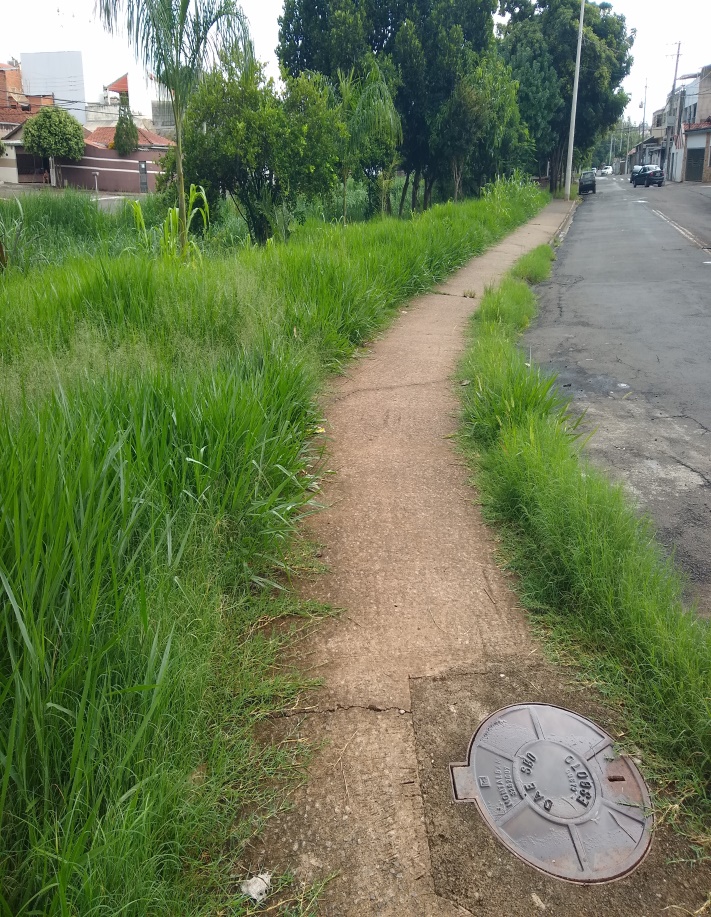 